Предмет русский язык и технология Класс 4 «Б» Дата 14.05.2021г.Тема: «Обобщение знаний по теме Части речи. Животные-герои Великой Победы!».Тип урока: интегрированный урок русский язык и технологияЦели: обобщить и закрепить знания учащихся по теме «Части речи».Задачи: образовательная: расширить знания детей о роли животных в годы Великой Отечественной войны.  закрепить умение работать с бумагой в технологии оригами.коррекционно-развивающие: развивать слуховое восприятие, логическое мышление, внимание, память; развитие умения рассуждать; корректировать произношение терминов по теме «Части речи».воспитательная: воспитывать положительное отношение к знаниям. Воспитание чувства гордости за победу русского народа в Великой Отечественной войне.Средства обучения: учебник Зикеева А.Г. часть 2 для 4 класса, презентация, компьютер, мел, доска.Реализуемая технология:  здоровьесберегающая; дифференцированного обучения.Методы: словесный; наглядный; практический.Формы: фронтальная, индивидуальная.Ход урокаI Организационный момент (Ксюша и Данил за экраном, остальные-слухо-зрительно)-Какое сегодня число? (14-четырнадцатое)-Какой сейчас месяц? (май)-Какое время года? (весна)-Какой день недели? (пятница)-Какой сейчас урок? (русский язык)-Что будем делать? (будем слушать, будем думать, будем говорить)-Кто сегодня дежурный? (Серёжа)-Сядет тот, чьё имя назову.-Подготовимся к письму. Выполним пальчиковую гимнастику (выполняют - повторяя за мной)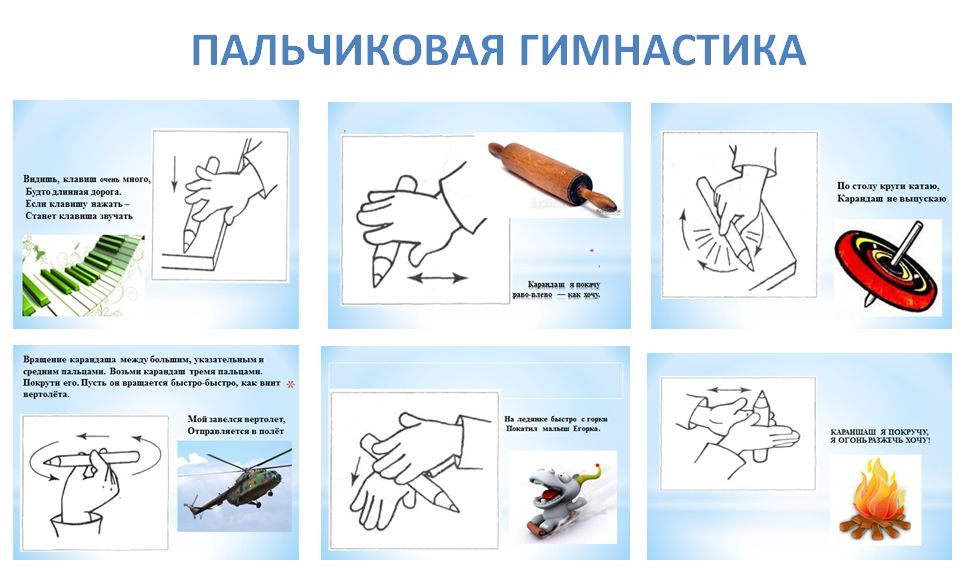 -Откройте тетради. Будем писать-число, классная работа. Минутка чистописания.-Сегодня будем писать заглавную и строчную букву Сс.Словарная работа (слухо-зрительно)(на доске слова со звуком с, дети по очереди выходят к доске и вставляют пропущенные буквы в словарные слова)-Ребята, прочитайте слова на доске и подумайте какую букву нужно вставить. Поставьте ударение в словах.С_бака, с_м_лёт, Р_ссия, М_сква, сев_р.-Послушайте, что будем делать «Будем говорить» (работа с экраном)Фонетическая зарядка: (слова на доске, сначала дети слушают, затем повторяют)сущ-сущ-сущест-ви-тель-ное существительноегла-гла-гла-гла-гол 	глаголприл-прил-прилага-тель-ное	прилагательное-Что вы назвали? (части речи).-На какие вопросы отвечает имя существительное? Глагол? Прилагательное? (дети отвечают – имя сущ.-кто, что; глагол - что делает, что делают и др.; прил. - какой, какая, какие и др.)-«Будем хорошо говорить» слова со звуком с  (показ картинок к новым словам)со-собакаси-сидит быст-рая  быстраяса-са-сапёр свя-свя-связистса-са-са-санитар-Эти слова будут связаны с темой урока.II Актуализация знаний и умений-Ребята, сегодня на уроке поговорим о важном празднике, который отмечает вся страна-9мая. Что это за праздник? (показ презентации)-9мая отмечают День Победы! В 2021 году отметили 76 лет!  Кто видел по телевизору показ Парада Победы?III Объявление темы и целей урока-Тема урока прочитаем (показ слайда) - «Животные-герои Великой Победы!». Также проверим свои знания по теме «Части речи».IV Сообщение нового материала-В ВОВ принимали участие - все - от мала до велика, ваши дедушки и бабушки, дети, а также поговорим о маленьких героях, которые оказали неоценимую помощь в победе над врагом. Самыми верными помощниками солдат в годы Великой Отечественной войны были, конечно (показ картинок)-собаки и кошки. Также участие в войне принимали другие животные - лошади, птицы-голуби (показ презентации).-Собака на фронте была санитаром, Связистом, сапёром. Порою собакиНа танки бросались во время атаки.-Посмотрите ребята, какую большую помощь оказывали собаки на войне (показ презентации).-Кошки в годы войны боролись с грызунами! Этих кошек, привезённых из Омска, Тюмени и Иркутска везли аж в четырёх вагонах (показ презентации). В Тюмени есть сквер кошек (показ достопримечательности в Тюмени).V Работа по теме урока-На доске даны слова. Прочитайте. Узнаем значение каждого слова (показ картинок)Победа, война, умная, великая, собака, быстрая, была, кошка, бросалась, одержали, долгая, ловила.-Разделите слова на три группы (индивидуальная работа с карточками - для сильных учеников выполняют полностью карточку, для средних -три группы слов; для слабых-две группы слов)-Проверим работу по образцу (показ слайда):война	                 долгая	                                  была		победа	                 великая                                       одержали		собака	                 умная	                                          бросаласькошка                                            быстрая                                       ловила-Оцените свою работу - 0 ошибок-5; 1-2 ошибки- 4; 2- ошибки-«3» (собираю карточки у учеников)-Отдохнём немного.VI. Физкультминутка подвижная (показ видео)Физминутка для глаз (ведут счёт при выполнении упражнений)VI. Работа с бумагой в технике оригами-Ребята, предлагаю выполнить из бумаги в технике оригами животных на выбор собаку или кошку.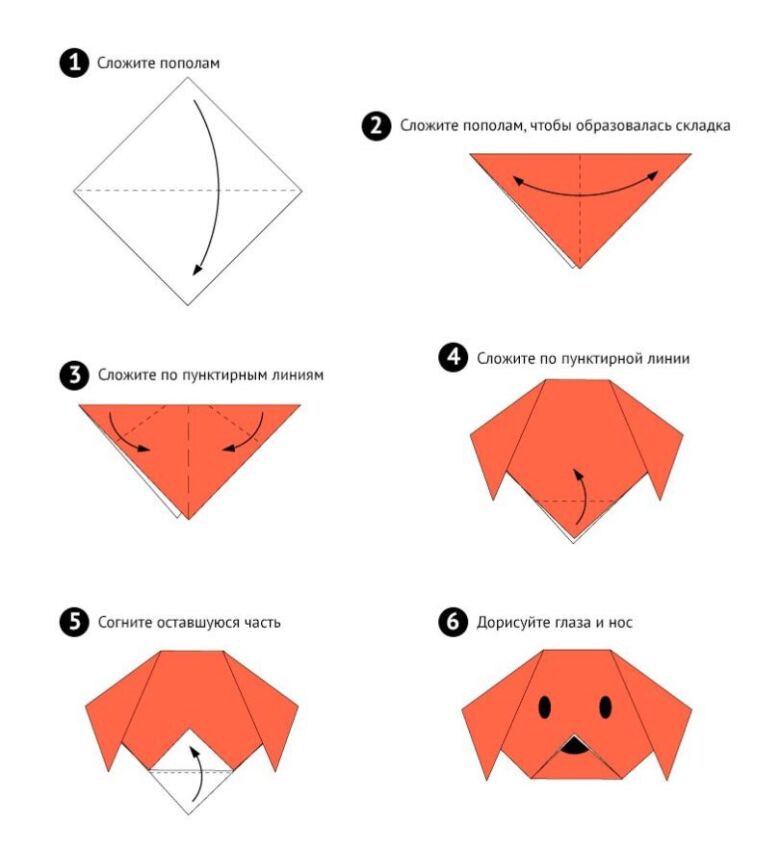 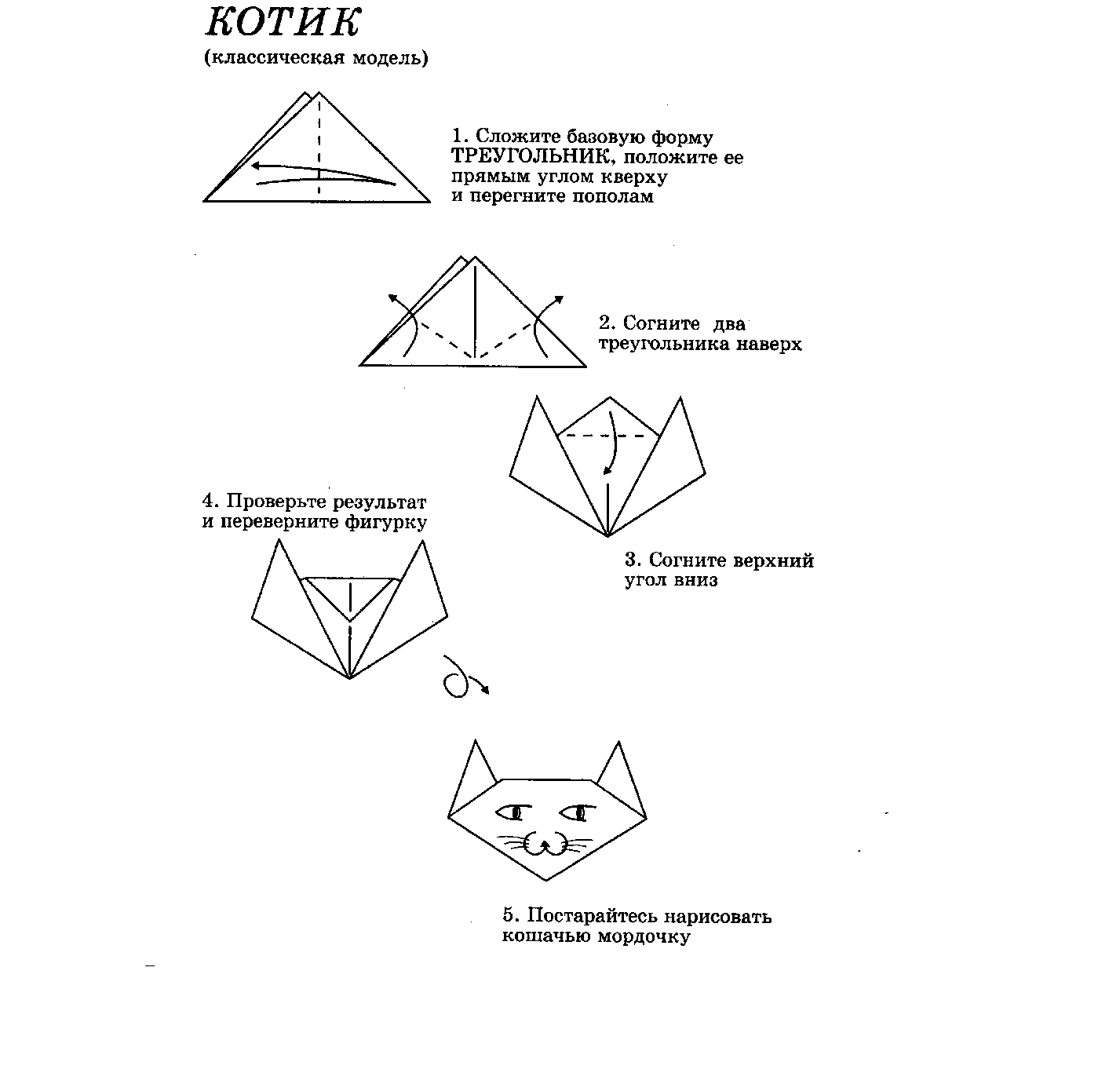 (ребята с помощью схемы делают оригами)-Покажите свои работы друг другу. Молодцы, ребята!VII. Подведение итогов (за экраном)-О каком празднике говорили сегодня? (День Победы)-Как помогали собаки и кошки в годы войны? (кошки от грызунов, собаки были связистами и сапёрами)-Какую тему повторили? (Части речи).-Хочется пожелать ребята мирного неба над головой, чтобы вы никогда не знали войны!!!VIII. Домашнее задание-Откройте дневники. Запишите домашнее задание - сделать карточку (см. образец в тетради -разделить слова на три группы-сущ., прил., гл.).IХ Рефлексия-Оцените свою работу на уроке (учащиеся называют свою оценку)Х Выставление оценок за урок (учитель оценивает работу каждого ученика, даёт пояснения)- Ребята, спасибо за вашу работу!сущ.прил.глаг.